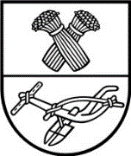                                                                                                                                   Projektas                                                                                                                                 PANEVĖŽIO RAJONO SAVIVALDYBĖS TARYBA  SPRENDIMAS DĖL PRITARIMO PROJEKTO „MELIORACIJOS SISTEMŲ NAUDOTOJŲ ASOCIACIJOS „ŠVAININKAI“ NARIAMS PRIKLAUSANČIŲ IR VALSTYBINIŲ MELIORACIJOS SISTEMŲ REKONSTRUKCIJA“ RENGIMUI PAGAL LIETUVOS KAIMO PLĖTROS 2014–2020 METŲ PROGRAMOS PRIEMONĖS „INVESTICIJOS Į MATERIALŲJĮ TURTĄ“ VEIKLĄ „PARAMA ŽEMĖS ŪKIO VANDENTVARKAI“ IR JUNGTINĖS VEIKLOS (PARTNERYSTĖS) SUTARTIES PROJEKTUI2019 m. liepos 29 d. Nr. T-Panevėžys	Vadovaudamasi Lietuvos Respublikos vietos savivaldos įstatymo 16 straipsnio 4 dalimi, Lietuvos kaimo plėtros 2014–2020 metų programos priemonės „Investicijos į materialųjį turtą“ veiklos „Parama žemės ūkio vandentvarkai“ įgyvendinimo taisyklėmis, patvirtintomis Lietuvos Respublikos žemės ūkio ministro 2019 m. balandžio 25 d. įsakymu Nr. 3D-257 „Dėl Lietuvos kaimo plėtros 2014–2020 metų programos priemonės „Investicijos į materialųjį turtą“ veiklos „Parama žemės ūkio vandentvarkai“ įgyvendinimo taisyklių, taikomų nuo              2019 metų patvirtinimo“, Savivaldybės taryba  n u s p r e n d ž i a:	1. Pritarti projekto „Melioracijos sistemų naudotojų asociacijos „Švaininkai“ nariams priklausančių ir valstybinių melioracijos sistemų rekonstrukcija“ rengimui. 	2. Skirti 5 proc. bendrojo finansavimo lėšų 1 punkte įvardyto projekto tinkamoms išlaidoms apmokėti iš Savivaldybės biudžeto.	3. Pritarti Jungtinės veiklos (partnerystės) sutarties projektui (pridedama).	4. Įgalioti Savivaldybės administracijos direktorių pasirašyti, pakeisti, nutraukti Jungtinės veiklos (partnerystės) sutartį su Melioracijos sistemų naudotojų asociacija „Švaininkai“ dėl dalyvavimo įgyvendinant 1 punkte nurodytą teikiamą projektą partnerio teisėmis.Virginija Petrauskienė2019-07-22PRITARTA Panevėžio rajono savivaldybės tarybos2019 m. liepos 29 d. sprendimu Nr. T-     JUNGTINĖS VEIKLOS (PARTNERYSTĖS) SUTARTIS (Projektas)    2019 m. ________________ d. Nr.____PanevėžysMelioracijos sistemų naudotojų asociacija „Švaininkai“ (įmonės kodas 305194882, adresas Davongalio k. 1, Radviliškio r.), atstovaujama Asociacijos pirmininko Juliaus Martinonio, veikiančio pagal Asociacijos įstatus (toliau – Pareiškėjas),Panevėžio rajono savivaldybės administracija (įmonės kodas 188774594, adresas Vasario 16-osios g. 27, 35185 Panevėžys), atstovaujama Savivaldybės administracijos direktoriaus Eugenijaus Lunskio, veikiančio pagal Savivaldybės administracijos nuostatus (toliau – Partneris),kartu toliau vadinamos Šalimis, kiekviena atskirai Šalimi,vadovaudamosi Lietuvos Respublikos civiliniu kodeksu, Lietuvos kaimo plėtros              2014–2020 metų programos priemonės „Investicijos į materialųjį turtą“ veiklos „Parama žemės ūkio vandentvarkai“ įgyvendinimo taisyklėmis, patvirtintomis Lietuvos Respublikos žemės ūkio ministro 2019 m. balandžio 25 d. įsakymu Nr. 3D-257 (toliau – Taisyklės), ir kitais galiojančiais teisės aktais, sudaro šią Jungtinės veiklos (partnerystės) sutartį (toliau – Sutartis):I. SUTARTIES ESMĖŠia Sutartimi Šalys, kooperuodamos savo turtą, darbą ar žinias, įsipareigoja veikti bendrai, rengiant, įgyvendinant bei užtikrinant tęstinumą bendro Šalių projekto „Melioracijos sistemų naudotojų asociacijos „Švaininkai“ nariams priklausančių ir valstybinių melioracijos sistemų rekonstrukcija“, kuris įgyvendinamas pagal Lietuvos kaimo plėtros 2014–2020 metų programos priemonės „Investicijos į materialųjį turtą“ veiklos „Parama žemės ūkio vandentvarkai“ įgyvendinimo taisykles, patvirtintas Lietuvos Respublikos žemės ūkio ministro     2019 m. balandžio 25 d. įsakymu Nr. 3D-257 „Dėl Lietuvos kaimo plėtros 2014–2020 metų programos priemonės „Investicijos į materialųjį turtą“ veiklos „Parama žemės ūkio vandentvarkai“ įgyvendinimo taisyklių, taikomų nuo 2019 metų patvirtinimo“. Projektu siekiama rekonstruoti drenažo sistemas Panevėžio rajone. Bendra projekto vertė – 375 000,00 Eur.Projekto pradžia – 2020 m. sausio 2 d.Projekto pabaiga – 2021 m. gruodžio 31 d.Projekto trukmė – 24 mėn.1.2. Sutartis sudaroma, siekiant nustatyti Projekto veiklų, įnašų, rezultatų, įsipareigojimų ir atsakomybės pasiskirstymą tarp Šalių. 1.3. Projektas bus vykdomas Sutartyje ir prireikus – atskirais Šalių raštiškais susitarimais numatytomis sąlygomis bei pagal teisės aktų nustatytus reikalavimus.II. SUTARTIES OBJEKTASŠios sutarties objektas yra Pareiškėjo ir Partnerio bendra veikla ir bendri įsipareigojimai bei prisiimtų įsipareigojimų tinkamas vykdymas ir vykdymas laiku, įgyvendinant Projektą.Šioje sutartyje numatytai veiklai vykdyti nėra steigiamas naujas juridinis asmuo.Konkreti Projekto Europos Sąjungos finansavimo suma, Projekto lėšų panaudojimo, išmokėjimo, atsiskaitymo už įgyvendinamą Projektą tvarka ir sąlygos, Pareiškėjo ir Partnerio teisės, pareigos, atsakomybė, susiję su Projekto vykdymu, Projekto pradžios ir pabaigos datos bei kitos sąlygos bus nustatytos Projekto finansavimo ir administravimo sutartyje.III. BENDRŲ REIKALŲ TVARKYMAS3.1.	Tvarkydami bendrus reikalus, sutarties Pareiškėjas ir Partneris veikia kartu.3.2. 	Pareiškėjas ir Partneris įsipareigoja bendradarbiauti įgyvendinant Projektą, derinant visus reikalingus dokumentus, susijusius su Projekto įgyvendinimu, rengiant ir teikiant Projekto įgyvendinimo ataskaitas ir mokėjimo prašymus Projektą prižiūrinčiai institucijai.3.3. Šia sutartimi Partneris suteikia Pareiškėjui įgaliojimus sudaryti Projekto įgyvendinimui ir administravimui būtinas sutartis su trečiaisiais asmenimis.3.4.	Projekto sėkmės atveju finansinę paramą iš Europos žemės ūkio fondo kaimo plėtrai Projektui įgyvendinti gauna Pareiškėjas, kuris atsiskaito su Partneriu atsižvelgiant į šios sutarties          6 skyrių. Taip pat Pareiškėjas Projekto sėkmės atveju yra įpareigojamas pasirašyti Paramos sutartį.3.5.	Projekto įgyvendinimui sudaroma Projekto darbo grupė – Projekto vadovas, Projekto finansininkas iš Pareiškėjo narių ir du asmenys, atsakingi už projekto priežiūrą: vienas Pareiškėjo ir vienas Partnerio atstovas.3.6.	Pareiškėjas įsipareigoja gavus finansavimą įgyvendinti Projektą ir atsiskaityti už jo įgyvendinimą Projektą prižiūrinčiai institucijai Paramos sutartyje numatytais terminais.IV. ŠALIŲ TEISĖS IR ĮSIPAREIGOJIMAI4.1. Pareiškėjas ir Partneris yra perskaitę Projekto paraišką ir susipažinę su savo teisėmis bei pareigomis įgyvendinant Projektą.4.2. Pareiškėjas ir Partneris susitaria ir nustato, kad:4.2.1. Pareiškėjas yra Melioracijos sistemų naudotojų asociacija „Švaininkai“;4.2.2. Partneris yra Panevėžio rajono savivaldybės administracija.4.3.	Pareiškėjas, įgyvendindamas Projektą turi teisę:4.3.1. organizuoti viešuosius pirkimus, veikti Partnerio vardu, sudaryti sutartis, sandorius su trečiaisiais asmenimis, prisiimti įsipareigojimus prieš trečiuosius asmenis, kurie yra būtini ir susiję su Projekto įgyvendinimu;4.3.2. kontroliuoti trečiųjų asmenų atliekamus veiksmus, susijusius su Projekto įgyvendinimu bei taikyti jiems sutartinę atsakomybę;4.3.3. kreiptis į Partnerį su prašymu pateikti reikalingą informaciją ir atlikti teisės aktų partnerio kompetencijai priskirtus veiksmus, susijusius su Projekto įgyvendinimu;4.3.4. naudotis rezultatais, gautais įgyvendinus Projektą;4.3.5. teikti siūlymus dėl Projekto įgyvendinimo ar jo pakeitimų.Partneris, įgyvendindamas Projektą, turi teisę:4.4.1. dalyvauti Projekte pateikiant pasiūlymus;4.4.2. gauti iš Pareiškėjo informaciją apie atliktus veiksmus, sudarytas sutartis, planavimo dokumentus, išvadas, ataskaitas bei visą kitą informaciją, kuri, Partnerio manymu, yra svarbi dalyvaujant Projekte;4.4.3. naudotis rezultatais, gautais įgyvendinus Projektą.Pareiškėjo įsipareigojimai:4.5.1. tinkamai vykdyti šią sutartį;4.5.2. organizuoti ir dalyvauti viešuosiuose pirkimuose su visomis teisėmis, pareigomis ir atsakomybe, numatytomis Lietuvos Respublikos viešųjų pirkimų įstatyme bei kituose poįstatyminiuose aktuose;4.5.3. organizuoti Projekto įgyvendinimo ataskaitų, mokėjimo prašymų rengimą ir pateikimą Projektą prižiūrinčiai institucijai;4.5.4. Projekto įgyvendinimui skirti Projekto vadovą, asmenį, atsakingą už Projekto priežiūrą, ir projekto finansininką bei atstovą į Projekto įgyvendinimo priežiūros grupę;4.5.5. Projekto įgyvendinimo metu reguliariai konsultuotis su Partneriu ir nuolat jį informuoti apie Projekto įgyvendinimo eigą;4.5.6. Partneriui išsiųsti paramos sutarties, jos pakeitimų, visų ataskaitų ir mokėjimo prašymų, teikiamų Projektą prižiūrinčiai institucijai, banko išrašų patvirtinančių paramos išmokėjimą, kopijas;visus Projekto pakeitimus, turinčius įtakos Partnerio įsipareigojimams, raštu derinti su Partneriu prieš pateikiant juos Projektą prižiūrinčiai institucijai;4.5.8. užtikrinti Projekto vykdymo tęstinumą ir Projekto rezultatų panaudojimą Projektui pasibaigus;4.5.9. naudoti Projekto įgyvendinimui skirtas pinigines lėšas tik toms priemonėms, kurios būtinos patvirtintam Projektui įgyvendinti;4.5.10. laiku šalinti visus trūkumus bei pažeidimus, kurie yra nustatyti Projektą prižiūrinčios institucijos;4.5.11. atidaryti atskirą Projekto sąskaitą banke;4.5.12. užtikrinti tinkamą Projekto įgyvendinimo valdymą bei jo finansavimą.Partnerio įsipareigojimai:4.6.1. tinkamai vykdyti šią sutartį;4.6.2. dalyvauti rengiant ir įgyvendinant Projektą;4.6.3. užtikrinti Projekto tęstinumą ir Projekto rezultatų panaudojimą ateityje, kai paramos teikimas bus baigtas;4.6.4. skirti savo atstovą į Projekto įgyvendinimo priežiūros grupę ir asmenį, atsakingą už Projekto priežiūrą bei reikalingos informacijos pateikimą Pareiškėjui;4.6.5. sutartu laiku ir nustatytais dydžiais įnešti piniginius įnašus, numatytus šios sutarties            5.1 punkte;4.6.6. laiku ir tinkamai atsakyti į Pareiškėjo klausimus, prašymus, pretenzijas, kurie būtini tinkamai vykdyti šią ir Paramos sutartį;4.6.7. laiku šalinti visus trūkumus bei pažeidimus, kurie yra nustatyti Projektą prižiūrinčios institucijos.V. ĮNAŠAI IR ĮNAŠŲ PERDAVIMO TVARKAPareiškėjas įsipareigoja skirti projektui įgyvendinti būtinas bendrojo finansavimo lėšas, kurių nepadengia Europos Sąjungos skiriamos lėšos ir Partnerio skiriamas įnašas.Partneris įsipareigoja skirti 5 proc. bendrojo finansavimo lėšų reikalingų tinkamoms Projekto išlaidoms apmokėti Pareiškėjui pateikus paraišką gauti lėšų.Projekto sėkmės atveju Pareiškėjas nedelsiant raštiškai informuoja Partnerį apie finansinės paramos gavimą ir Paramos sutarties pasirašymą. Partneris piniginį įnašą įneša į specialiai Projektui Pareiškėjo atidarytą sąskaitą per Šalių suderintą terminą Paramos sutartyje nurodytomis sąlygomis.Pareiškėjas atsiskaito Partneriui už veiklą, kuriai finansuoti skiriamos biudžeto lėšos, ir biudžeto lėšų panaudojimą, pateikdamas Panevėžio rajono savivaldybės administracijos Apskaitos skyriui Biudžeto išlaidų sąmatos įvykdymo ir kitas reikalingas ataskaitas, buhalterinių dokumentų, pagrindžiančių lėšų panaudojimą, kopijas – kas ketvirtį pasibaigus ketvirčiui, bet ne vėliau kaip iki kito mėnesio 10 d.Pareiškėjas iki kalendorinių metų pabaigos grąžina Partneriui pagal sutartį gautas, bet nepanaudotas savivaldybės biudžeto lėšas.VI. PROJEKTO REZULTATŲ PASIDALIJIMAS6.1. 	Projekto metu bus atlikta Panevėžio rajono Melioracijos sistemų naudotojų asociacijos „Švaininkai“ narių žemės sklypų dalies melioracijos statinių rekonstrukcija.6.2.	Projekto metu padidėjusi rekonstruotų melioracijos statinių vertė paskirstoma taip: Pareiškėjui tenka jam nuosavybės teise priklausančio nekilnojamojo turto padidėjusi vertė, o Partneriui atitinkamai padidėja patikėjimo teise valdomo valstybės turto vertė.VII. NUOSAVYBĖS TEISĖS Į PREKES, DARBUS IR PASLAUGAS ĮGIJIMAS7.1.	Nuosavybės teisės į viešojo pirkimo būdu įgytas prekes ir paslaugas įgyjamos pagal viešojo pirkimo sutarties sąlygas, t. y. nuosavybės teisė Pareiškėjui perduodama tiesiogiai rangovo, pardavėjo, paslaugų teikėjo.VIII. ŠALIŲ ATSAKOMYBĖ Už šios sutarties vykdymą bei įgyvendinimą Pareiškėjas ir Partneris atsako subsidiariai. Pareiškėjas ar Partneris, nepagrįstai vengęs ir/ar atsisakęs vykdyti sutartį ar realiai jos nevykdantis (nevykdantis piniginių įnašų, nereaguojantis į prašymus, pretenzijas, netaisantis pažeidimų), yra kaltasis Pareiškėjas ar Partneris, todėl nukentėjęs Pareiškėjas ar Partneris turi teisę į visą nuostolių atlyginimą iš kaltojo Pareiškėjo ar Partnerio.Pareiškėjas ar Partneris, nutraukęs sutartį, turi atlyginti Pareiškėjui ar Partneriui dėl sutarties nutraukimo padarytus tiesioginius nuostolius.Pareiškėjas yra tiesiogiai ir galutinai atsakingas už tinkamą Projekto įgyvendinimą.Jeigu sutartis buvo nutraukta Pareiškėjui ar Partneriui atsisakius toliau būti sutarties dalyviu, Pareiškėjas ar Partneris, kuris nebėra partnerystės sutarties dalyvis, atsako tretiesiems asmenims pagal prievoles, atsiradusias jam esant partnerystės sutarties dalyviu, taip, kaip jis atsakytų būdamas partneriu.IX. NENUGALIMOS JĖGOS APLINKYBĖS9.1.	Pareiškėjas ir Partneris atleidžiami nuo atsakomybės už šios sutarties sąlygų neįvykdymą, jeigu šios sutarties sąlygos nebuvo vykdomos dėl nenugalimos jėgos (force majeure) aplinkybių ir jeigu nenugalimos jėgos aplinkybės atsirado iki tų sąlygų įvykdymo termino pabaigos.9.2.	Pareiškėjas ar Partneris, patyręs nenugalimos jėgos aplinkybes ir dėl to neįvykdęs prievolės, nustatytos pagal sutartį, turi pateikti Pareiškėjui ar Partneriui pranešimą apie nenugalimos jėgos aplinkybių, dėl kurių konkreti sutarties sąlyga buvo neįvykdyta, atsiradimą, kuriame turi būti nurodyta:9.2.1. nenugalimos jėgos aplinkybės, dėl kurių konkreti prievolė buvo neįvykdyta;9.2.2. visi galimi nenugalimos jėgos aplinkybes patvirtinantys įrodymai;9.2.3. nenugalimos jėgos aplinkybių pradžia ir planuojama (tikėtina) pabaiga;9.2.4. nenugalimos jėgos įtaka tos sutarties sąlygai įvykdyti, taip pat kitoms sutarties sąlygoms įvykdyti.9.3.	Protingu terminu (laiku), per kurį Pareiškėjas ar Partneris, patyręs nenugalimos jėgos aplinkybes, turi pateikti Pareiškėjui ar Partneriui pranešimą apie nenugalimos jėgos aplinkybes, laikoma 48 (keturiasdešimt aštuonios) valandos nuo to momento, kai Pareiškėjas ar Partneris, patyręs nenugalimos jėgos aplinkybes, sužinojo apie tas aplinkybes ar turėjo apie jas sužinoti. Tuo atveju, jeigu Pareiškėjas ar Partneris, patyręs nenugalimos jėgos aplinkybes, praleidžia minėtą terminą, jis praranda teisę remtis nenugalimos jėgos aplinkybėmis.9.4.	Tuo atveju, jeigu Pareiškėjas ar Partneris, patyręs nenugalimos jėgos aplinkybes, po sutarties 9.2 punkte aptarto pranešimo pateikimo Pareiškėjui ar Partneriui dienos gauna papildomų nenugalimos jėgos aplinkybes patvirtinančių įrodymų, visi tokie įrodymai Pareiškėjui ar Partneriui turi būti pateikti per kiek įmanoma trumpesnį terminą.X. SUTARTIES GALIOJIMAS10.1. Sutartis įsigalioja nuo jos pasirašymo momento ir galioja iki Projekto tęstinio vykdymo pabaigos momento arba šios sutarties nutraukimo joje nurodytomis sąlygomis ir tvarka.Jeigu bet kuri sutarties nuostata yra arba tampa iš dalies ar visiškai negaliojanti, tai ta nuostata nedaro negaliojančiomis kitų sutarties nuostatų, jeigu galima daryti prielaidą, kad sutartis būtų buvusi sudaryta ir neįtraukus nuostatos (ar jos dalies), kuri yra negaliojanti. Iškilus minėtai problemai Pareiškėjas ir Partneris susitaria kuo skubiau sudaryti papildomą susitarimą, kuriuo negaliojančios sutarties nuostatos būtų pakeistos kitomis, teisiškai veiksmingomis nuostatomis, kurios, kiek tai yra įmanoma, turėtų įtvirtinti tą patį ekonominį teisinį efektą, kaip kad buvo siekta susitariant dėl sutarties nuostatos, kuri negalioja.Atsakomybės, konfidencialumo ir ginčų sprendimo įsipareigojimai, taip pat įsipareigojimai, susiję su mokėjimais, išlieka galioti po šios sutarties nutraukimo ar šios sutarties termino pasibaigimo.Pareiškėjas ir Partneris žino, kad, be išankstinio raštiško Projektą prižiūrinčios institucijos sutikimo, šios sutarties šalys negali išstoti iš šios sutarties, priimti naujo partnerio, pakeisti dalyvaujančio partnerio kitu, t. y. keisti partnerystės sutarties šalių.XI. SUTARTIES KEITIMAS IR PILDYMAS11.1. Sutartis keičiama ir pildoma tik rašytiniu Pareiškėjo ir Partnerio kompetentingų (įgaliotų) atstovų pasirašytu ir Pareiškėjo ir Partnerio antspaudais patvirtintu susitarimu.11.2. Kiekvienas sutarties 9.2 punkte aptartas pranešimas nuo jo tinkamo įforminimo dienos tampa neatskiriama sutarties dalimi.11.3. Susitarimas dėl sutarties pakeitimo ar papildymo, įformintas nesilaikant sutarties      11.1 punkte aptartų reikalavimų, laikomas nesudarytu.11.4. Visi sandoriai tarp Pareiškėjo ir Partnerio, susiję su šios sutarties vykdymu, turi būti sudaromi raštu.XII. SUTARTIES NUTRAUKIMAS12.1.	Ši sutartis gali būti nutraukta Pareiškėjo ar Partnerio, jeigu Pareiškėjas ar Partneris, ją iš esmės pažeidžia arba negali jos vykdyti dėl svarbių priežasčių.XIII. KONFIDENCIALUMAS13.1. Konfidencialią informaciją gavęs Pareiškėjas ir Partneris privalo ją naudoti tik vykdydami sutartį ir užtikrinti, kad gauta konfidenciali informacija nebus naudojama tokiu būdu, kuris pakenktų informaciją perdavusiam Pareiškėjui ar Partneriui.13.2. Pareiškėjui ar Partneriui pageidaujant, Pareiškėjas ir Partneris pasirašo atskirą rašytinį susitarimą dėl konfidencialios informacijos saugojimo.13.3. Konfidenciali informacija negali būti atskleista tretiesiems asmenims be išankstinio rašytinio tą informaciją perdavusio Pareiškėjo ar Partnerio sutikimo, išskyrus teisės aktų nurodytais atvejais.XIV. PARTNERIO-PAREIŠKĖJO IR PARTNERIO PATVIRTINIMAI BEI GARANTIJOS14.1. Pareiškėjas ir Partneris pareiškia, kad:14.1.1. sutartis neprieštarauja jo, kaip juridinio asmens, tikslams;14.1.2. jam yra aiškiai žinomi visi faktai, susiję su sutarties sudarymu ir/ar nulėmę sutarties sudarymą būtent tokiomis sąlygomis, kurios yra išdėstytos sutartyje;14.1.3. Pareiškėjas ir Partneris nepatyrė jokio grasinimo, smurto ar ekonominio spaudimo tam, kad pasirašytų sutartį tokiomis sąlygomis, kokios yra nurodytos sutartyje;14.1.4. yra susitarta dėl visų sąlygų, kurios buvo būtinos tam, kad sutartis Pareiškėjo ar Partnerio būtų laikoma sudaryta;14.1.5. neturi jokių papildomų reikalavimų, susijusių su sutarties įforminimu;14.1.6. visos sutarties sąlygos Pareiškėjo ir Partnerio buvo iki galo aptartos ir suderintos individualiai, t. y. atskirai buvo aptarta ir suderinta kiekviena sutarties sąlyga;14.1.7. Pareiškėjas ir Partneris nėra pažeidę ar nepažeidžia jokių įstatymų ar susitarimų (sutarčių), kurių įgyvendinimas reikšmingai paveiktų Pareiškėjo ir Partnerio įsipareigojimų įvykdymą pagal sutartį;14.1.8. veikia apdairiai ir yra tinkamai, išsamiai bei pakankamai informuoti dėl šios sutarties turinio bei jos esmės;14.1.9. neatsižvelgiant į Pareiškėjo ir Partnerio nustatytas teises ir pareigas, Pareiškėjas ir Partneris veikloje vadovaujasi šalių lygiateisiškumo principu ir patvirtina, kad šioje sutartyje nustatytos Pareiškėjo ir Partnerio teisės ir pareigos nesuteikia nė vienam Pareiškėjui ar Partneriui pranašumo prieš kitus partnerius;14.1.10. nėra sustabdę ar apriboję savo veiklos, neįvykdę įsipareigojimų, susijusių su socialinio draudimo įnašų mokėjimu pagal Lietuvos Respublikos teisės aktus; neįvykdę su mokesčių mokėjimu susijusių įsipareigojimų pagal Lietuvos Respublikos teisės aktus, nėra pažeidę sutarties dėl paramos skyrimo iš Europos Bendrijos arba Lietuvos Respublikos biudžeto lėšų.14.2. Pareiškėjas ir Partneris patvirtina, kad sutartį pasirašo vadovaudamiesi sutarties     14.1 punkte išdėstytais pareiškimais.XV. GINČŲ SPRENDIMAS15.1. Ginčai, nesutarimai arba reikalavimai, kylantys iš šios sutarties ar susiję su šia sutartimi, sprendžiami derybomis.15.2. Nepavykus ginčo (ar kito nesutarimo) išspręsti derybomis, ginčas sprendžiamas teisme pagal Lietuvos Respublikos įstatymus.XVI. BAIGIAMOSIOS NUOSTATOSVisi Pareiškėjo ir Partnerio vienas kitam perduodami pranešimai turi būti siunčiami paštu arba faksu šioje sutartyje nurodytais adresais arba, jeigu Pareiškėjas ir Partneris yra raštu informavę vienas kitą apie tų adresų pasikeitimus, kitais, Pareiškėjo ir Partnerio vienas kitam nurodytais, adresais. Pranešimai taip pat gali būti perduodami Pareiškėjui ar Partneriui pasirašytinai, taip pat faksimiliniu ryšiu, jeigu yra galimas patvirtinimas apie faksimiliniu ryšiu perduoto pranešimo išsiuntimą pranešimo gavėjui.Sutartis sudaryta dviem vienodais egzemplioriais – po vieną Pareiškėjui ir Partneriui. Visi sutarties egzemplioriai turi vienodą teisinę galią.XVII. SUTARTIES ŠALIŲ REKVIZITAI IR PARAŠAIPanevėžio rajono savivaldybės administracija          Melioracijos sistemų naudotojų asociacija	„Švaininkai“Vasario 16-osios g. 27, 35185 Panevėžys	Davongalio k. 1, Radviliškio r.AB DNB bankas	AB SEB bankasBanko kodas 40100	Banko kodas 70440A. s. LT95 4010 0412 0008 0053	A. s. LT77 7044 0600 0829 9487Tel. (8 45) 582 948	Tel. 8 675 36668Faks. (8 45) 582 975	Savivaldybės administracijos direktorius	Asociacijos pirmininkasEugenijus Lunskis                                                          Julius MartinonisPANEVĖŽIO RAJONO SAVIVALDYBĖS ADMINISTRACIJOS INVESTICIJŲ IR UŽSIENIO RYŠIŲ SKYRIUSPanevėžio rajono savivaldybės tarybaiAIŠKINAMASIS RAŠTASDĖL SPRENDIMO „DĖL PRITARIMO PROJEKTO „MELIORACIJOS SISTEMŲ NAUDOTOJŲ ASOCIACIJOS „ŠVAININKAI“ NARIAMS PRIKLAUSANČIŲ IR VALSTYBINIŲ MELIORACIJOS SISTEMŲ REKONSTRUKCIJA“ RENGIMUI PAGAL LIETUVOS KAIMO PLĖTROS 2014–2020 METŲ PROGRAMOS PRIEMONĖS „INVESTICIJOS Į MATERIALŲJĮ TURTĄ“ VEIKLĄ „PARAMA ŽEMĖS ŪKIO VANDENTVARKAI“ IR JUNGTINĖS VEIKLOS (PARTNERYSTĖS) SUTARTIES PROJEKTUI“ PROJEKTO2019 m. liepos 22 d.Panevėžys	Projekto rengimą paskatinusios priežastys.	Rajonas pagal žemių nusausinimo apimtį yra didžiausias šalyje. Daugiau kaip 90 proc. visos žemės ūkio produkcijos išauginama nusausintoje žemėje. Apie 70 proc. drenažo sistemų įrengta prieš 45 metus. Melioracijos statiniai rajone nusidėvėję per 66 proc. Nuo 2009 metų lėšos melioracijos statiniams prižiūrėti ir remontuoti sumažintos 2,6 karto. Per pastaruosius 3 metus 1 ha nusausintų žemių rajone teko apie 3 eurus. Valstybės biudžeto lėšų nepakanka melioracijos statiniams prižiūrėti ir remontuoti. Poreikis tenkinamas tiktai apie 20 procentų. Žemės savininkai ir naudotojai dėl užmirkusios žemės patiria didelių nuostolių. 	Pagal Lietuvos kaimo plėtros 2014–2020 metų programos priemonės "Investicijos į materialųjį turtą“ veiklos "Parama žemės ūkio vandentvarkai“ aprašymą remiamos šios veiklos: lauko drenažo inžinerinės infrastruktūros atnaujinimas; lauko drenažo sistemų pritaikymas pagal keliamus aplinkosaugos reikalavimus; vietinės reikšmės vidaus kelių rekonstravimas bei įrengimas ir ariamos žemės kalkinimas pagal projektą. Įgyvendinant projektą „Melioracijos sistemų naudotojų asociacijos „Švaininkai“ nariams priklausančių ir valstybinių melioracijos sistemų rekonstrukcija“ planuojama rekonstruoti asociacijos narių žemės sklypų drenažo sistemas.	Projekto rengimo esmė ir tikslai.	Sprendimo projektas parengtas vadovaujantis Lietuvos kaimo plėtros 2014–2020 metų programos priemonės „Investicijos į materialųjį turtą“ veiklos „Parama žemės ūkio vandentvarkai“ įgyvendinimo taisyklėmis, patvirtintomis Lietuvos Respublikos žemės ūkio ministro 2019 m. balandžio 25 d. įsakymu Nr. 3D-257 „Dėl Lietuvos kaimo plėtros 2014–2020 metų programos priemonės „Investicijos į materialųjį turtą“ veiklos „Parama žemės ūkio vandentvarkai“ įgyvendinimo taisyklių, taikomų nuo 2019 metų, patvirtinimo“. Pagal šią veiklą paraiškas gali teikti ir Melioracijos sistemų naudotojų asociacijos.	Sprendimo projekto tikslas – užtikrinti Melioracijos sistemų naudotojų asociacijos „Švaininkai“ planuojamo įgyvendinti projekto bendrąjį finansavimą, pritarti jungtinės veiklos (partnerystės) sutarties projektui ir įgalioti Savivaldybės administracijos direktorių pasirašyti, pakeisti, nutraukti jungtinės veiklos (partnerystės) sutartį su Melioracijos sistemų naudotojų asociacija „Švaininkai“. 	Kokių pozityvių rezultatų laukiama.	Įgyvendinus šį projektą, bus pagerinta laukų bendrojo naudojimo melioracijos inžinerinės infrastruktūros techninė būklė. Bus rekonstruotos drenažo sistemos daugiau nei 130 ha plote. Už paramos lėšas bus atnaujinti drenažo sausintuvai ir rinktuvai, drenažo žiotys ir vandens nuleistuvai, suremontuotas vienas tiltas.	Galimos neigiamos pasekmės priėmus projektą, kokių priemonių reikėtų imtis,   kad tokių pasekmių būtų išvengta.	Neigiamų pasekmių nenumatoma.	Kokius galiojančius teisės aktus būtina pakeisti ar panaikinti, priėmus teikiamą projektą.	Galiojančių teisės aktų keisti arba panaikinti nereikia.	Reikiami paskaičiavimai, išlaidų sąmatos bei finansavimo šaltiniai, reikalingi sprendimui įgyvendinti.	Finansavimo šaltiniai – Europos Sąjungos, Melioracijos sistemų naudotojų asociacijos „Švaininkai“ narių ir savivaldybės biudžeto lėšos. Pagal šią priemonę finansuojama iki 80 proc. visų tinkamų finansuoti projekto išlaidų. Maksimali paramos suma projektui pagal veiklą „Parama žemės ūkio vandentvarkai“ – 300 000 eurų. Didžiausia bendra projekto vertė – 375 000 eurų. Planuojamam įgyvendinti projektui iš Savivaldybės biudžeto lėšų prašoma skirti 5 proc. bendrojo finansavimo lėšų. Tai sudaro apie 18 750 eurų. Lėšos projekto bendrajam finansavimui bus reikalingos 2020–2021 metais.	Kiti, sprendimo projekto rengėjo nuomone, reikalingi paaiškinimai.	Lietuvos Respublikos melioracijos įstatymo 7 straipsnio 3 punkte nurodyta, kad valstybei nuosavybės teise priklausančius melioracijos statinius patikėjimo teise valdo ir naudoja savivaldybės. Drenažo sistemų rinktuvai, kurių skersmuo – 12,5 cm ir didesni, yra valstybės nuosavybė, o drenažo sausintuvai ir drenažo rinktuvai, kurių skersmuo mažesnis kaip 12,5 cm, yra priskirti žemės savininkams kaip žemės priklausiniai. Rekonstruojant drenažo sistemas, pirmiausia reikalinga sutvarkyti drenažo rinktuvus ir tik prie veikiančių rinktuvų jungiami drenažo sausintuvai. Nesutvarkius šių rinktuvų, neįmanoma rekonstruoti drenažo sistemų, kurios priklauso žemių savininkams.Vyriausioji specialistė                                                                                        Virginija Petrauskienė